Sufi Mistiğin Hikayesi – OshoSana yolculuk yapan bir Sufi mistiğin hikayesini anlatayım.Her akşam varoluşa şükrederdi: “Benim için onca şey yaptın ve ben bunları geri ödeyemedim, asla da ödeyemeyeceğim.” Müritleri bundan biraz tiksiniyordu, çünkü hayat bazen çok çetin oluyordu.Sufi mistik isyankar bir insandı. Bu sefer üç gün boyunca hiç yiyecek bulamadılar, çünkü her geçtikleri köyde Sufi oldukları için geri çevriliyorlardı. İsyankar bir Sufi grubuna katılmışlardı. İnsanlar onlara gece yatacak yer vermediklerinden çölde uyuyorlardı. Açtılar, susuzdular ve üçüncü gün gelip çatmıştı. Akşam duasında mistik varoluşa yine, “Çok minnettarım. Bizim için onca şey yaptın ve biz bunları asla geri ödeyemeyeceğiz,” dedi.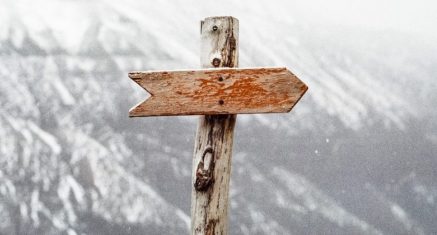 Müritlerden biri, “Bu da fazla oluyor. Son üç gündür varoluşun bizim için neler yaptığını söyler misin lütfen? Ne diye varoluşa teşekkür ediyorsun?” dedi.Yaşlı adam güldü. “Siz hala varoluşun bizler için ne yaptığının farkında değilsiniz. Bu üç gün benim için çok önemliydi. Açtım, susuzdum; yatacak yerimiz yoktu; geri çevrildik, lanetlendik. Bize taş atıldı ve ben kendimi içimden izledim – hiç öfke duymuyordum. Varoluşa teşekkür ediyorum. Armağanlarına paha biçilmez. Asla onları geri ödeyemem. Üç günlük açlık, üç günlük susuzluk, üç günlük uykusuzluk, insanların attığı taşlar…ve yine de hiçbir düşmanlık, öfke, nefret, başarısızlık, hayal kırıklığı hissetmiyorum. Bu onun lütfu olmalı; bu varoluşun bana verdiği destek olmalı.”“Bu üç gün boyunca birçok şeyi anladım ve eğer yemek verilseydi, kabul görseydik, taş atılmasaydı bunları anlayamayacaktım – ve siz de kalkmış, bana neden varoluşa teşekkür ettiğimi soruyorsunuz? Ölürken bile varoluşa teşekkür edeceğim, çünkü ölümde bile varoluşun bana gizemlerini açıklayacağını biliyorum, tıpkı yaşarken yaptığı gibi, çünkü ölüm son değil yaşamın doruk noktası.”Varoluş ile akıp gitmeyi öğren ki suçluluk duygusu veya yaran olmasın. Bedeninle savaşma veya doğayla veya başka bir şeylerle, böylece daha huzurlu ve dingin, sakin ve kendine hakim olabilirsin.Bu senin daha uyanık, daha tetikte, daha bilinçli olmana yardımcı olacak ve sonunda en büyük uyanışa varacaksın – kurtuluşa.Osho – Beden ile Zihni Dengelemek